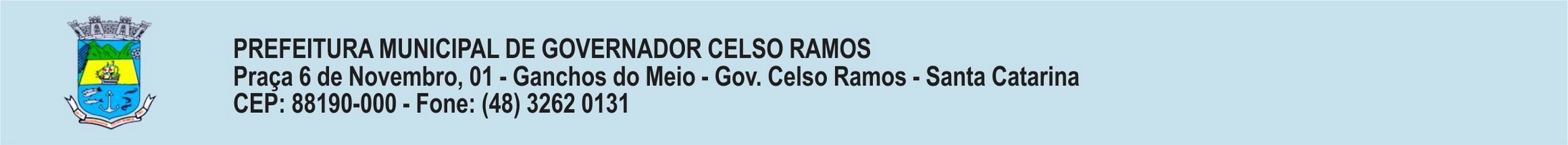 REQUERIMENTO 04 – ISENÇÃO IPTU – SOCIEDADE OU INSTITUIÇÕES SEM FINS LUCRATIVOSEu,											, brasileiro	(a),	CPF	 	,	telefone	(	)	 	,	e-mail: 	, venho por meio desta requerer Isenção do IPTUdo ano de	, conforme as disposições do art. 50 do Código Tributário Municipal — Lei 130/2001,alterado pela Lei 1.241/2018 e regulamentado pelo Decreto Municipal nº 15/2018, referente ao imóvel deinscrição imobiliária nº	.Neste sentindo, solicito apreciação e deferimento da isenção do IPTU referente ao ano de	.☐ Requerimento assinado, com exposição de motivos e justificativas da solicitação feita;☐ Procuração com reconhecimento de firma, nos casos em que o(a) requerente estiver sendo representado(a) por procurador(a);☐ Cópia do RG e CPF do procurador(a);☐ Cópia do RG e CPF, para pessoa física ou do CNPJ, para pessoa jurídica;☐ Cópia do Contrato Social (atualizado) da pessoa jurídica, assim como Certidão Simplificada da Junta Comercial, emitida nos últimos 30 dias;       ☐ Carnê do IPTU do exercício ou boletim de cadastro imobiliário – BCI;☐ Nos casos em que o requerente, efetivo proprietário, não consta como proprietário do imóvel junto ao cadastro municipal deverá apresentar matrícula atualizada do imóvel ou contrato de compra e venda de imóvel não escriturado; (Redação dada pelo Decreto nº 29/2022);☐ No caso de inexistência do contrato a posse poderá ser comprovada mediante declaração firmada por no mínimo 02 (dois) confrontantes, registrada em Cartório;☐ Contrato de cessão;☐ Certidão atualizada dos estatutos sociais da entidade, devidamente registrados; ☐ Ata da assembleia que elegeu a última diretoria.Governador Celso Ramos,	de	de	.ASSINATURA